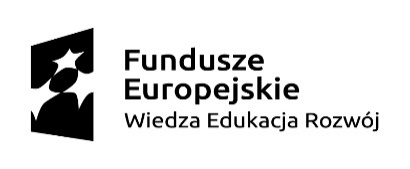 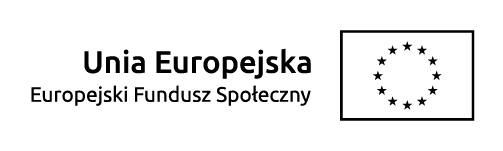 Projekt „Z POWER- em do pracy!” jest współfinansowany ze środków Europejskiego FunduszuSpołecznego w ramach Programu Operacyjnego Wiedza Edukacja RozwójUMOWA nr ZRC.5145.2.X.2021.XXw sprawie refundacji części kosztów wynagrodzenia i składek na ubezpieczenia społeczne w związku z zatrudnieniem bezrobotnego w ramach bonu zatrudnieniowegozawarta w Będzinie w dniu XX.XX.2021r. pomiędzy Stronami:Powiatem Będzińskim reprezentowanym przez Starostę Będzińskiego, z upoważnienia którego działa: Dyrektor Powiatowego Urzędu Pracy w Będzinie – Wojciech Olesińskiz siedzibą w Będzinie, kod pocztowy: 42-500, przy ul. Ignacego Krasickiego 17 Azwanym w dalszej części umowy UrzędemaPani XX XXprowadzącym /mi/ działalność gospodarczą pod firmą:XXXXz siedzibą w: XX, uL. XXXXposiadającym numery NIP XXXXXXXX, REGON XXXXXXzwanym w dalszej treści Umowy Pracodawcąo następującej treści:§ 11. Pracodawca zatrudni w pełnym wymiarze czasu pracy - w terminie 30 dni od dnia podpisania niniejszej umowy skierowanego przez Urząd 1 bezrobotnego, któremu Urząd przyznał bon zatrudnieniowy tj. Imię i nazwisko
PESEL XXXXXXXXXXX, zwanego w dalszej części umowy „bezrobotnym”: - na stanowisku: XXXXXXXXXX 2. Okres refundacji części kosztów wynagrodzenia i składek na ubezpieczenia społeczne ustala się na 12 miesięcy, liczonych od dnia zatrudnienia. § 2Pracodawca zobowiązuje się do: 1. zawarcia z bezrobotnym, skierowanym przez Urząd, umowy o pracę w pełnym wymiarze czasu pracy na czas określony min. 18 miesięcy (po zakończeniu okresu refundacji Pracodawca jest zobowiązany do dalszego zatrudnienia skierowanego bezrobotnego przez okres 6 miesięcy w pełnym wymiarze czasu pracy), w trakcie których pracodawca może rozwiązać umowę o pracę tylko w przypadku naruszenia przez pracownika obowiązków pracowniczych 
- na podstawie art. 52 kodeksu pracy, 2. umieszczenia na stanowisku pracy informacji wskazującej, że zatrudnienie współfinansowane jest ze środków Europejskiego Funduszu Społecznego, 3. przestrzegania w ramach zawartego stosunku pracy przepisów kodeksu pracy i innych obowiązujących przepisów prawnych, 4. ustalenia stawek wynagrodzenia dla bezrobotnego, według zasad obowiązujących pracowników stałych na takich samych lub podobnych stanowiskach pracy, 5. przekazania do Urzędu kopii zawartej z bezrobotnym umowy o pracę w terminie 7 dni, licząc od dnia jej zawarcia, 6. każdorazowego niezwłocznego informowania Urzędu o zamiarze dokonania zmiany warunków pracy i płacy bezrobotnego, 7. nie udzielania bezrobotnemu urlopu bezpłatnego w okresie trwania niniejszej umowy, 8. każdorazowego niezwłocznego (nie później niż w terminie 7 dni) pisemnego informowania Urzędu o przypadkach wcześniejszego rozwiązania umowy o pracę z bezrobotnym oraz porzuceniu przez niego pracy, 9. przekazywania do Urzędu kopii świadectw pracy w przypadkach wymienionych w ust. 6 w terminie 7 dni licząc 
od dnia ustania lub wygaśnięcia stosunku pracy, 10. niezwłocznego informowania Urzędu o wszelkich zmianach dotyczących danych Pracodawcy. 11. Udokumentowania utrzymania zatrudnienia przez okres, o którym mowa w ust. 1 poprzez złożenie druków 
ZUS RCA - na każde wezwanie Urzędu. 12. przechowywania dokumentacji dot. realizacji niniejszej umowy przez 10 lat od dnia zawarcia niniejszej umowy.§ 3Urząd zobowiązuje się do: 1. skierowania do Pracodawcy bezrobotnego na zasadach określonych w § 1 umowy, 2. na wniosek Pracodawcy, refundowania części kosztów wynagrodzenia i składek na ubezpieczenia społeczne 
za skierowanego bezrobotnego w wysokości do 861,40 zł miesięcznie - przez okres podany w § 1 ust. 2. § 41. W przypadku niewywiązania się z warunku o którym mowa § 2 ust. 1 Pracodawca jest obowiązany do zwrotu: - kwoty otrzymanej refundacji wraz z odsetkami ustawowymi naliczonymi od dnia otrzymania pierwszej refundacji, 
w terminie 30 dni od dnia doręczenia wezwania Urzędu (jeżeli niespełnienie obowiązku nastąpiło w okresie do 12 miesięcy od dnia zatrudnienia bezrobotnego) lub - kwoty ustalonej proporcjonalnie do okresu nieutrzymania zatrudnienia wraz z odsetkami ustawowymi naliczonymi od dnia otrzymania pierwszej refundacji, w terminie 30 dni od dnia doręczenia wezwania Urzędu (jeżeli niespełnienie obowiązku nastąpiło w okresie 6 miesięcy po zakończeniu okresu refundacji). 2. Jedynie w przypadku rozwiązania umowy o pracę przez skierowanego bezrobotnego (wypowiedzenie lub rozwiązanie bez wypowiedzenia), rozwiązania z nim umowy o pracę na podstawie art. 52 ustawy z dnia 26 czerwca 1974 r. – Kodeks pracy lub wygaśnięcia stosunku pracy skierowanego bezrobotnego Pracodawca nie zwraca refundacji otrzymanej za okres zatrudnienia skierowanego bezrobotnego. § 51. Pracodawca w okresie refundacji przedkłada co miesiąc w Urzędzie wniosek o refundację części kosztów wynagrodzenia i składek na ubezpieczenia społeczne (wraz z wymaganymi załącznikami). Wzór wniosku o refundację stanowi załącznik do niniejszej umowy. 2. Refundacja nastąpi w terminie do 30 dni od daty złożenia prawidłowego i kompletnego wniosku. 3. W przypadku zwłoki w zapłacie odsetki nie przysługują. 4. Roszczenia Pracodawcy z tytułu należnych świadczeń ulegają przedawnieniu z upływem 12 miesięcy od dnia, w którym roszczenie stało się wymagalne. § 61. Refundacja części kosztów wynagrodzenia i składek na ubezpieczenia społeczne w ramach bonu zatrudnieniowego stanowi pomoc de minimis. 2. Dniem udzielenia pomocy de minimis jest dzień zawarcia niniejszej umowy. 3. Pracodawca jest zobowiązany do przechowywania dokumentów związanych z pomocą de minimis przez okres 
10 lat od jej przyznania. § 7Pracodawca umożliwi Urzędowi oraz instytucjom krajowym i instytucjom Unii Europejskiej, wyznaczonym 
w dokumentach programowych Programu Operacyjnego Wiedza Edukacja Rozwój, przeprowadzenie wizyt monitorujących wraz z udostępnieniem dokumentów dotyczących realizacji niniejszej umowy. § 81. W przypadku udaremnienia lub utrudnienia kontroli określonej w § 7 Urząd zastrzega sobie prawo rozwiązania umowy ze skutkiem natychmiastowym. W takim przypadku Pracodawca zobowiązany jest dokonać zwrotu przekazanych środków wraz z odsetkami ustawowymi naliczonymi od całości kwoty udzielonej pomocy od dnia wypłaty pierwszego dofinansowania – w terminie 30 dni od dnia doręczenia wezwania Urzędu. 2. W przypadku nie dotrzymania pozostałych warunków wskazanych w niniejszej umowie lub złożenia niezgodnego z prawdą oświadczenia na wniosku, na podstawie którego zawarto umowę, Pracodawca zobowiązany jest dokonać zwrotu przekazanych środków wraz z odsetkami ustawowymi naliczonymi od całości kwoty udzielonej pomocy od dnia wypłaty pierwszego dofinansowania – w terminie 30 dni od dnia doręczenia wezwania Urzędu. § 9Wszystkie zmiany i uzupełnienia umowy wymagają formy pisemnej pod rygorem nieważności. § 10Projekt jest współfinansowany ze środków Europejskiego Funduszu Społecznego w ramach Osi priorytetowej I „Osoby młode na rynku pracy” Działanie 1.1 „Wsparcie osób młodych pozostających bez pracy na regionalnym rynku pracy – projekty pozakonkursowe” Poddziałanie 1.1.1 „Wsparcie udzielane z Europejskiego Funduszu Społecznego” Programu Operacyjnego Wiedza Edukacja Rozwój. § 11W zakresie niniejszej umowy mają zastosowanie przepisy: 1. Ustawa z dnia 20 kwietnia 2004 r. o promocji zatrudnienia i instytucjach rynku pracy (tekst jednolity Dz. U. 2021 poz. 1100 z późn. zm.), 2. Rozporządzenie komisji (UE) Nr 1407/2013 z dnia 18 grudnia 2013 r. w sprawie stosowania art. 107 i 108 Traktatu 
o funkcjonowaniu Unii Europejskiej do pomocy de minimis (Dz. Urz. UE L 352 z 24.12.2013) lub rozporządzenie komisji (UE) Nr 717/2014 z dnia 27 czerwca 2014r. w sprawie stosowania art. 107 i 108 Traktatu o funkcjonowaniu Unii Europejskiej do pomocy de minimis w sektorze rybołówstwa i akwakultury (Dz. Urz. UE L 190 z 28.06.2014) lub rozporządzenie (UE) Nr 1408/2013 z dnia 18 grudnia 2013r. w sprawie stosowania art. 107 i 108 Traktatu 
o funkcjonowaniu Unii Europejskiej do pomocy de minimis w sektorze rolnym (Dz. Urz. UE L 352 z 24.12.2013), 3. Kodeks Pracy (Dz.U. z 2020r. poz. 1320 z późn. zm.) § 12W zakresie nieuregulowanym niniejszą umową mają zastosowanie przepisy Kodeksu Cywilnego. § 13Wszelkie mogące wynikać w przyszłości spory, wynikające z niniejszej umowy rozstrzygać będzie sąd właściwy 
dla siedziby Urzędu. § 14Umowę sporządzono w trzech jednobrzmiących egzemplarzach, w tym dwa dla Urzędu i jeden dla Pracodawcy. ……..……….....…....……………………….……….……..……	                                     ………………….……………….………………………………pieczęć firmowa Urzędu				                                                            pieczęć firmowa Pracodawcy……….……………….......…………………….……………….…	                                     ………….……………………………….………………………                        podpis i pieczątka osoby upoważnionej                 	                                                            podpis i pieczątka Pracodawcy..…………………………………..…...………………….….………podpis i pieczątka Głównego Księgowego Urzędu